Tad老師好.因網頁所掛的主機硬碟壞掉,趕緊備份之後,轉到另一台主機上,沒想到上傳照片時,發出錯誤訊息,如附件檔案.該如何處理呢?麻煩老師了,感謝老師.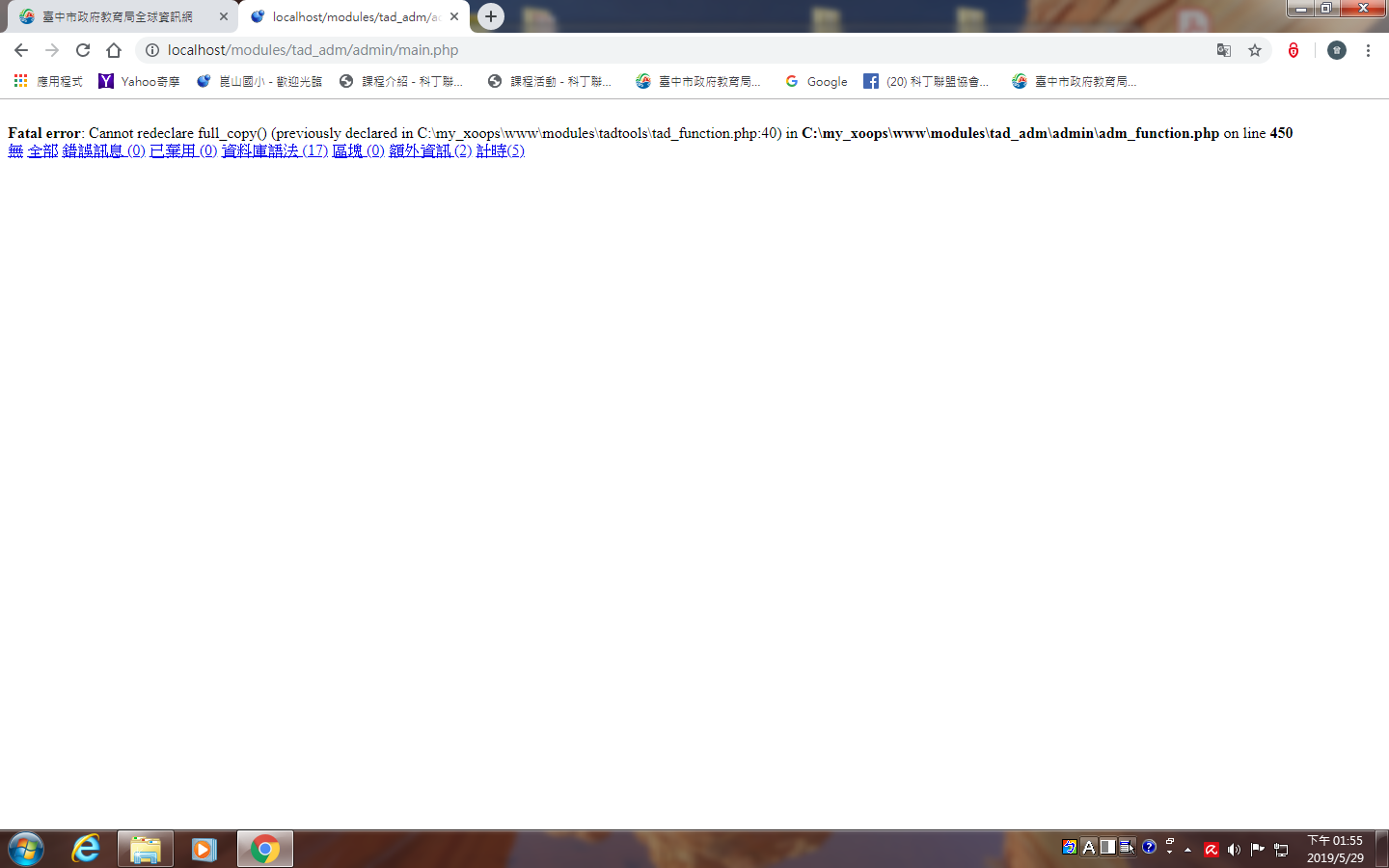 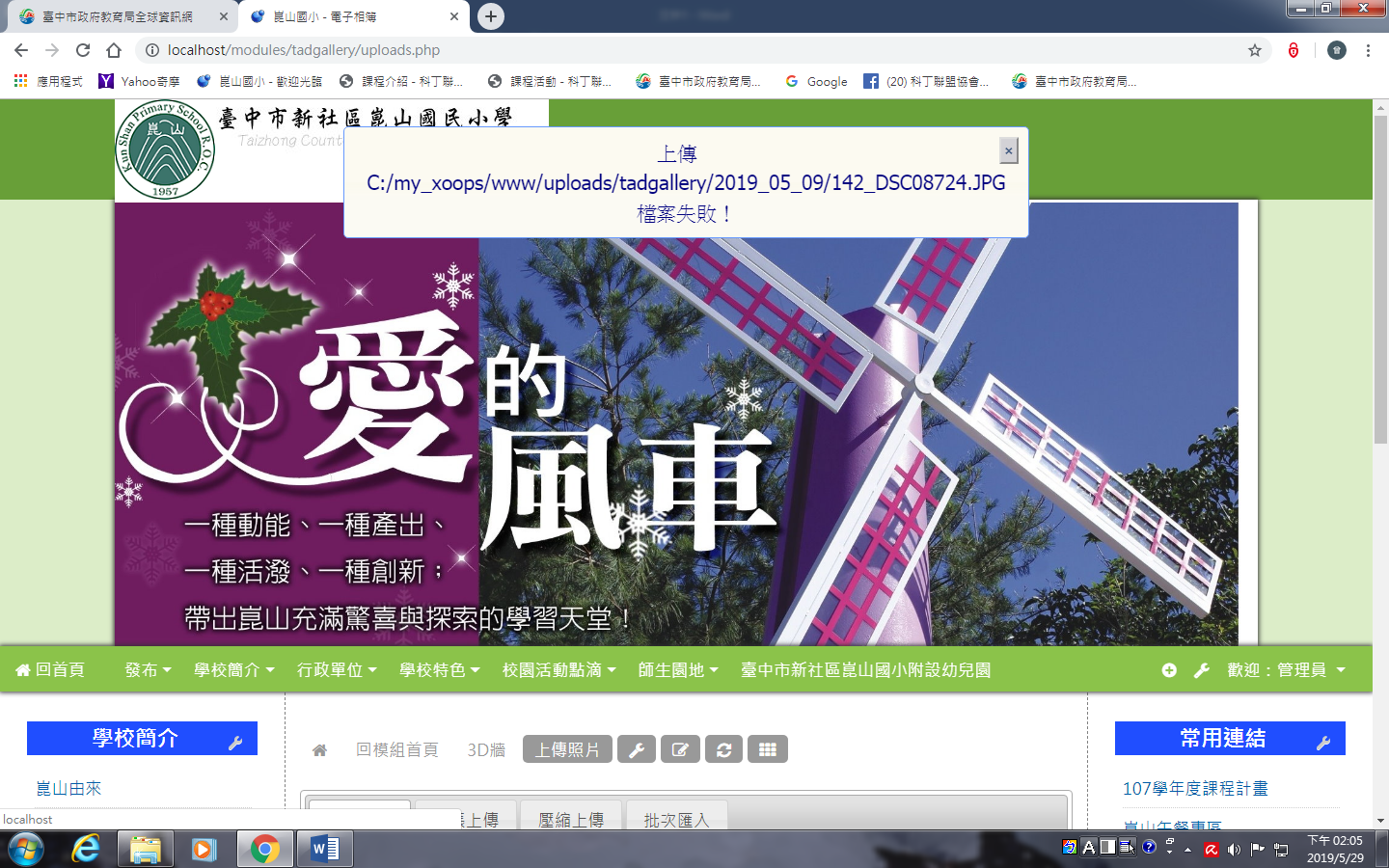 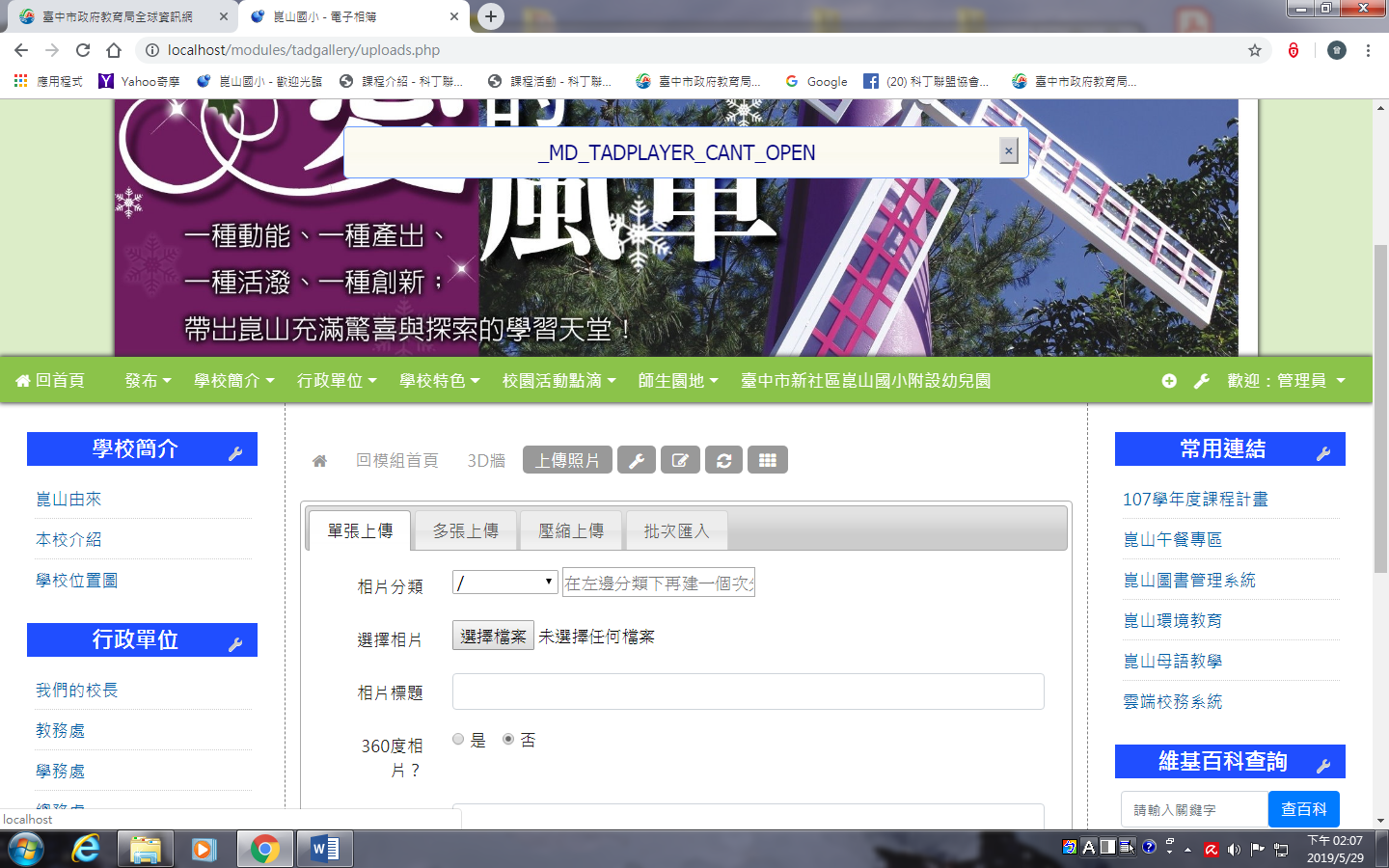 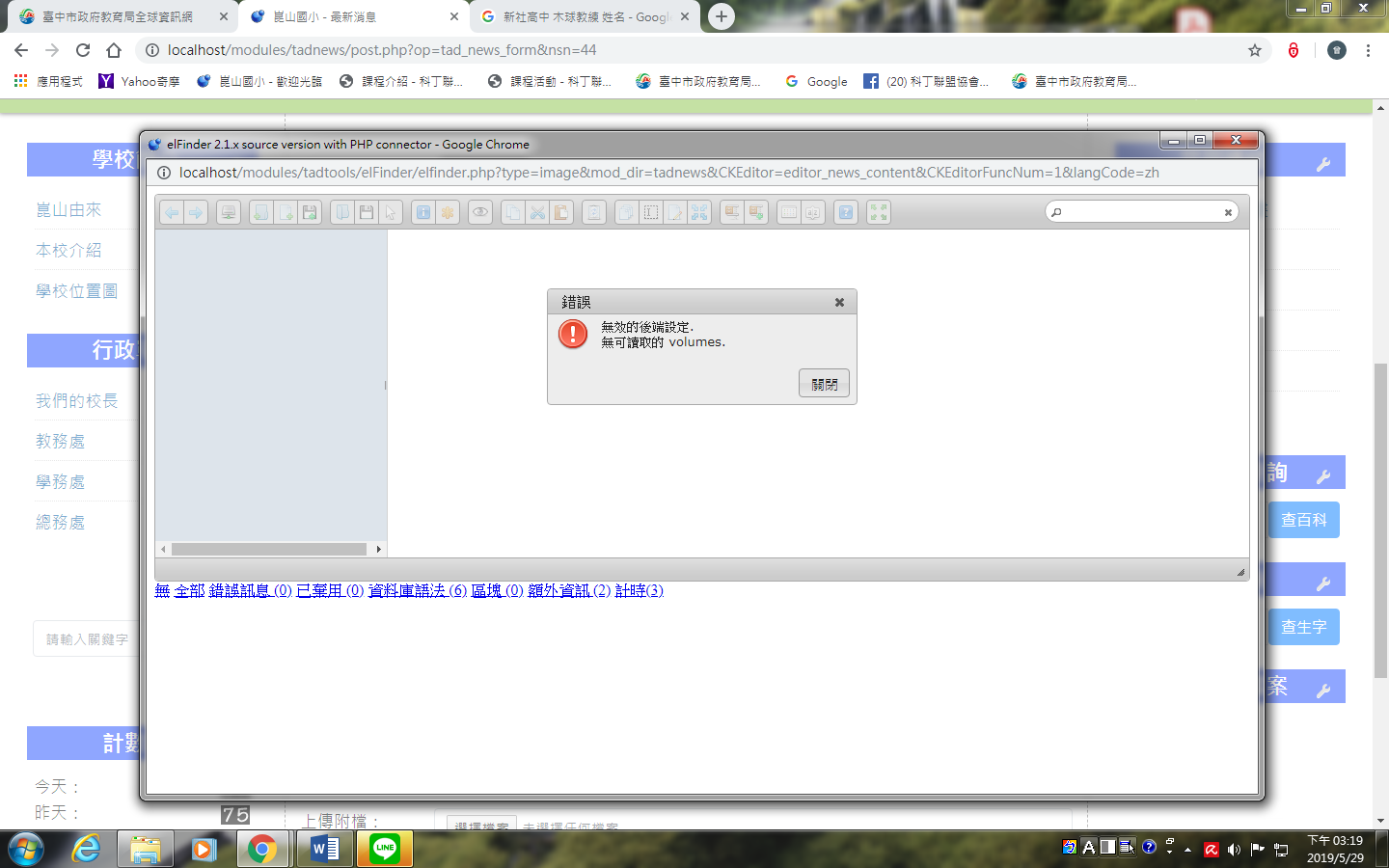 